Jolly Grammar Teaching Notes: May 18th – 22nd 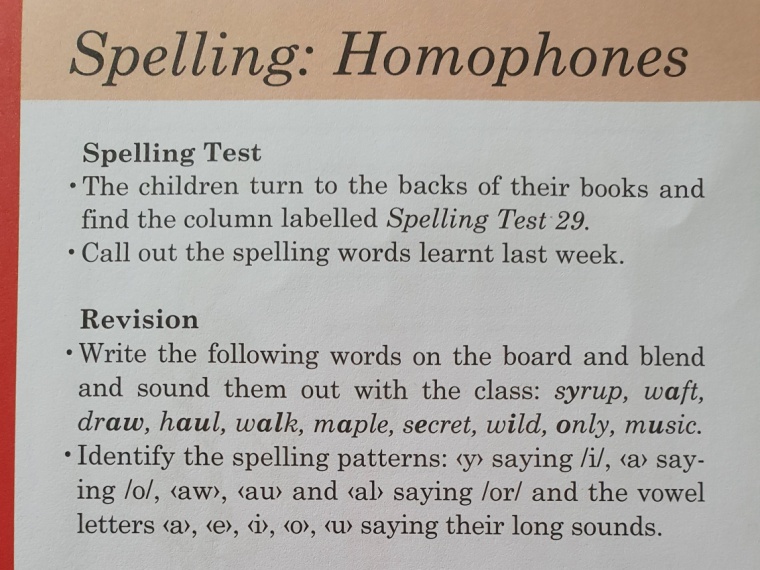 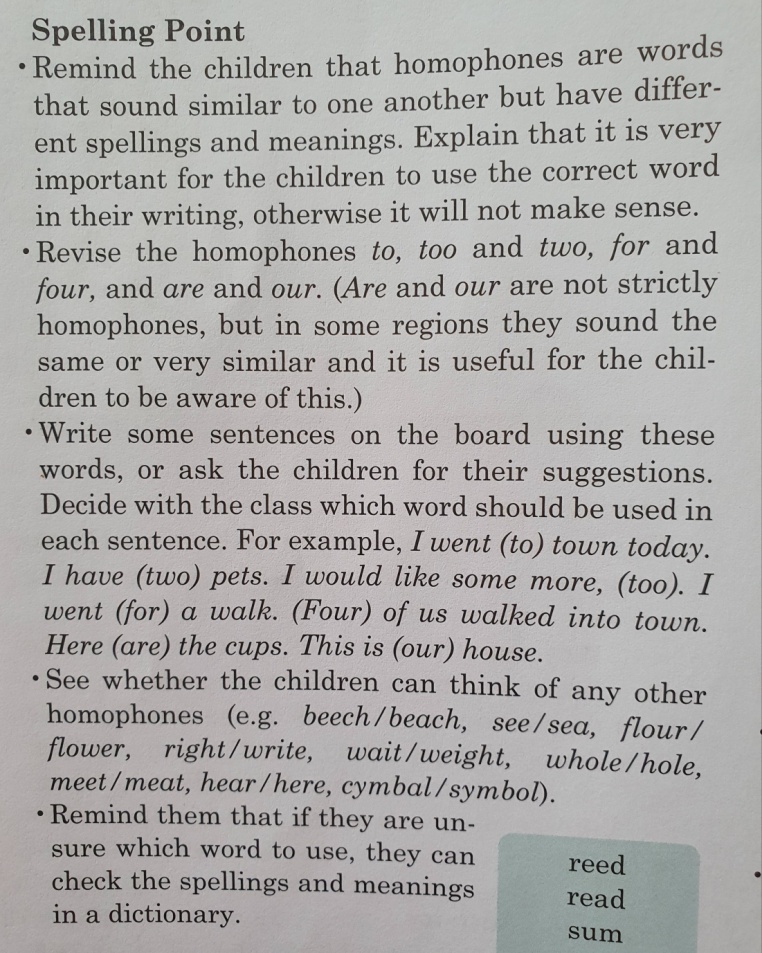 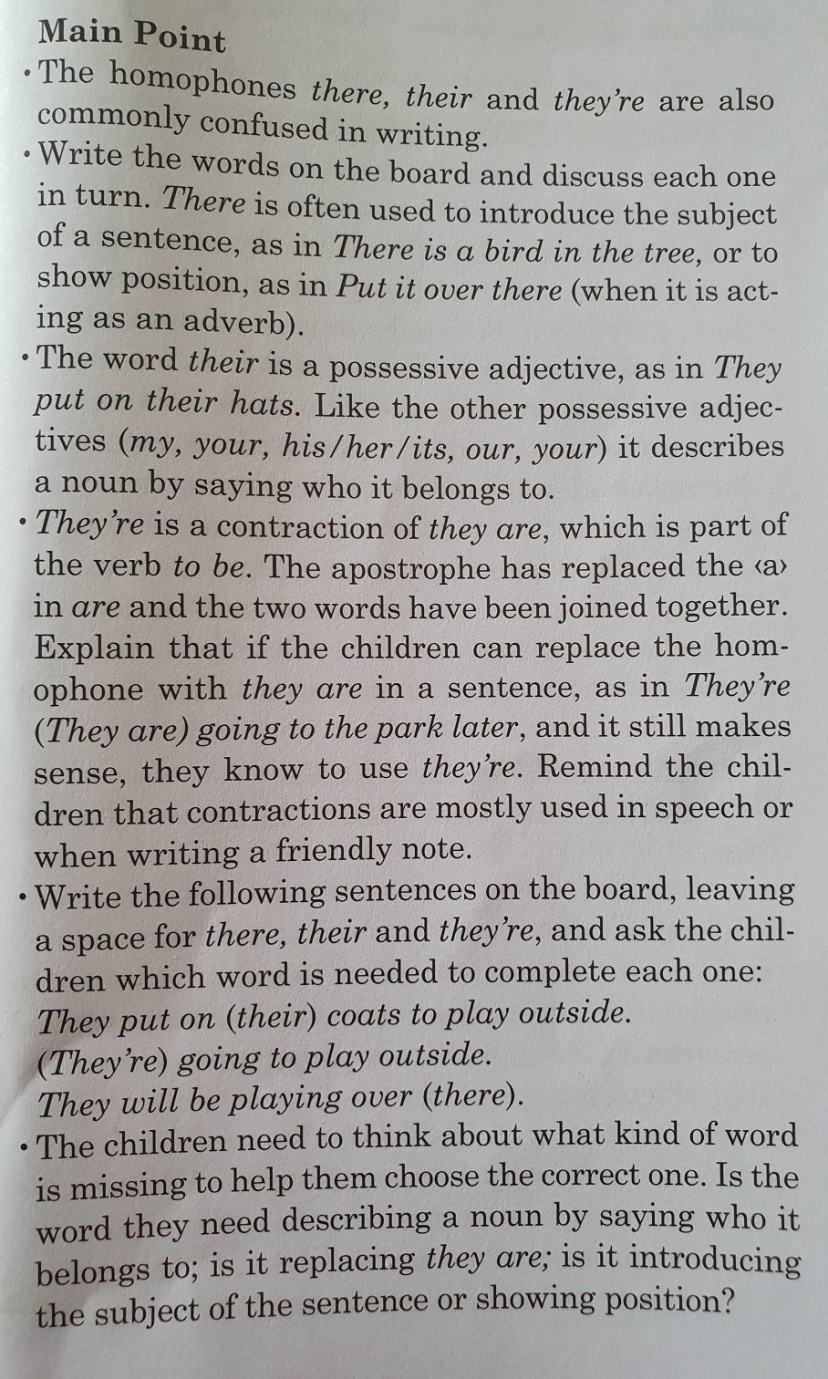 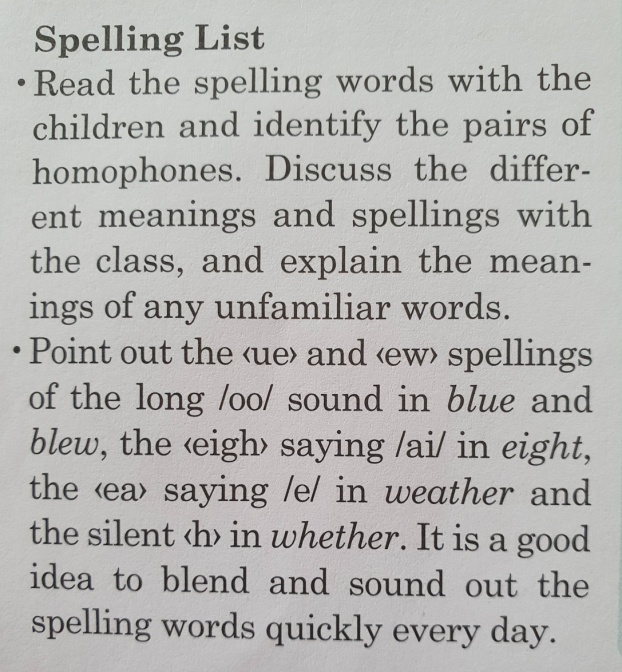 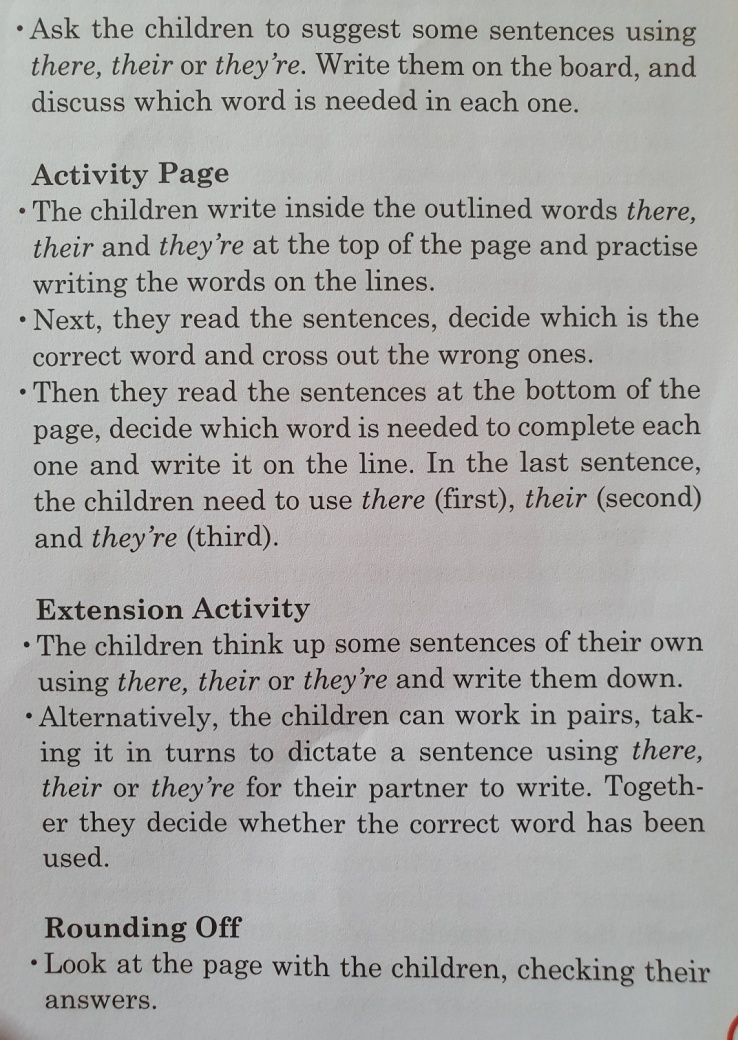 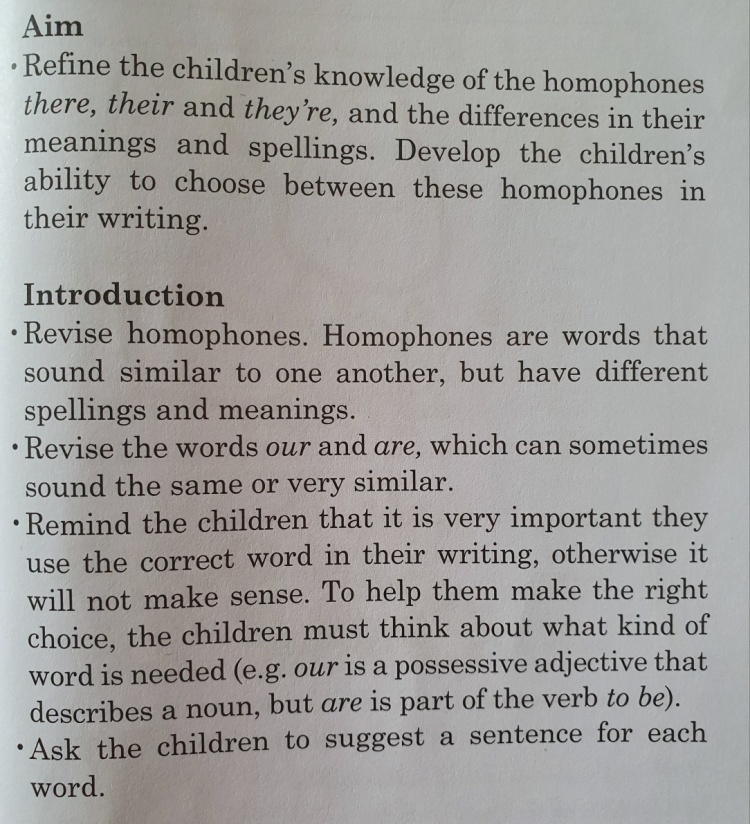 